Донецький обласний інститут післядипломної педагогічної освітиЗавдання ІІ етапу Всеукраїнської олімпіади з біології 2018 – 2019 н. р.10 класЧастина І. Тестові завдання, що вимагають однієї правильної відповіді з чотирьох запропонованих. (Кожна правильна відповідь - 1 бал, максимум 25 балів) 1. Назвіть рослину, яке відноситься до нижчих рослин:a) хвощ польовий                   б) мох сфагнум                     в) водорість фукус               г) папороть орляк 2. Як називається плід квасолі:a) сем’янка                            б) горіх                                   в) боб                                     г) стручок 3. У яких рослин у процесі еволюції з'явилися плоди і квітки:a) голонасінні                        б) покритонасінні                в) папороті                           г) водорості 4. Які організми за способом живлення НЕ є фототрофами:а) ціанобактерії                    б) червоні водорості           в) гриби                                 г) зелені водорості 5. До якої родини належить кукурудза:а) злакові                               б) бобові                                 в) губоцвіті                         г) астрові 6. Який тип симетрії характерний для гідри прісноводної:а) радіальна                           б) асиметрія                         в) сферична                          г) двостороння 7. Виберіть тип кровоносної системи дощового черв'яка:а) замкнена                          б) незамкнена                     в) частково замкнена          г) відсутня 8. З перерахованих водних тварин виберіть біофільтратор:а) великий прудовик               б) гідра прісноводна            в) Беззубка                            г) павук-Серебрянка 9. Хто з перелічених хордових тварин має постійну температуру тіла:а) дельфін                              б) крокодил                            в) акула                                 г) черепаха 10. Найбільша кількість звивин в корі головного мозку серед ссавців мають:а) гризуни                               б) комахоїдні                        в) парнокопитні                    г) хижаки 11.  Яка біологічна наука вивчає будову і функції клітин:а) анатомія                            б) цитологія                        в) фізіологія                           г) гігієна 12. Збудливість і провідність - це властивості тканини:а) нервової                             б) епітеліальної                   в) м'язової                              г) сполучної 13. Як з перерахованих тканин НЕ відноситься до різновидів сполучної тканини:а) лімфа                                 б) кров                                   в) кісткова                            г) залозиста 14. Хребтовий стовп людини, як правило, утворений:а) 31 хребцем                        б) 32 хребцями                      в) 33-34 хребцями                 г) 43 хребцями 15.Виберіте кістки, які з'єднані між собою суглобами:а) ребра і грудина                                                               б) кістки черепа в) верхня щелепа і вилична кістка                                    г) нижня щелепа і скронева кістка16. Які залози відносяться виключно до ендокринної системи:а) печінка                              б) підшлункова залоза          в) надниркові                      г) сальні залози 17 Яке оптимальне середовище для високої активності шлункових ферментів:а) кисла                                 б) лужна                                в) нейтральна                       г) будь-яка18. Дією парасимпатичного відділу вегетативної нервової системи є:а) підвищення артеріального тиску                                б) розширення зіниць в) зниження артеріального тиску г) уповільнення перистальтики 19. В склад якої речовини входять атоми заліза:а) тироксин                     б) гемоглобін                           в) інсулін                              г) целюлоза 20. Полісахариди в своєму складі НЕ містять:а) азот                             б) сірку                                   в) карбоксильні групи          г) всі відповіді вірні 21. Який компонент відсутній в структурі РНК:а) окси рибоза                  б) дезоксирибоза                     в) урацил                               г) аденін 22. Ниткоподібні молекули білка, здатні скорочуватися і розтягуватися, виконують функцію:а) транспортну            б) рухову                                   в) сигнальну                          г) структурну 23. Визначте, яка амінокислота буде в білку, якщо в молекулі ДНК замість триплету ААА міститься триплет АГА:а) метіонін                     б) серин                                  в) треонін                             г) лізин 24. Яка структура клітини регулює її розмноження, ріст і розвиток:а) рибосоми                   б) ядро ​​                                   в) клітинний центр                г) лізосоми 25. Клітинна мембрана складається з:а) моносахаридів                                                          б) біліпідного шару з вбудованими білками в) двох шарів білків і шару ліпідів                              г) одного шару фосфоліпідів Частина ІІ. Тестові завдання з одним варіантом відповіді з чотирьох можливих, але вимагають попереднього множинного вибору. (Кожна правильна відповідь - 2 бал, максимум 30 балів) 1.Виберіть бактерії, які є збудниками хвороб: 1) чума, 2) холера, 3) амебна дизентерія, 4) віспа, 5) туберкульоз.a) 1,2,3                                 б) 1,2,5                                в) 2,3,4                               г) 2,3,5 2. Гриби за способом харчування можуть бути: 1) автотрофами, 2) хемотрофов, 3) сапротрофами, 4) паразитами, 5) хижаками.a) 1,3,4                                 б) 1,3,5                                в) 3,4                                  г) 3,4,5 3. З перерахованих рослин справжній плід ягода характерний для: 1) суниці, 2) огірка, 3) томата, 4) картоплі, 5) вишні.а) 1,4                                   б) 3,4                                     в) 2,3,4                              г) 1,2,3 4. Бічна лінія на різних стадіях розвитку є у представників: 1) риб, 2) земноводних, 3) плазунів, 4) птахів, 5) ссавців.а) 1,2                                  б) 1,2,3                                    в) 2,3                                  г) 2,3,4 5. Безстатеве розмноження шляхом брунькування або відриву частин тіла зустрічається у: 1) гідри, 2) круглих черв'яків, 3) кільчастих хробаків, 4) молюсків, 5) голкошкірих.а) 1,2,5                               б) 3,4,5                                    в) 2,3,5                               г) 1,3,5 6. Чотирикамерним серце зустрічається у представників класу:   1) кісткові риби,    2) амфібії,           3) рептилії,      4) птиці,        5) ссавці.a) 1,2,4                              б) 1,2,3                                    в) 2,4,5                               г) 3,4,5 7. В основі скелета тулуба - хребті - виділяють такі відділи:     1) поперековий,             2) грудної,        3) куприковий,       4) шийний,           5) плечовий пояс.a) 1,2,3,4,5                        б) 1,2,3,4                                в) 1,2,3                                г) 1,3,58. Виберіть захворювання або порушення опорно-рухової системи: 1) анемія,          2) плоскостопість, 3) венозна кровотеча,      4) сколіоз,     5) вивих.a) 1,3                                 б) 1,2,3,4                                 в) 2,4,5                               г) 2,3,4,5 9. У більшості своїй еритроцити людини руйнуються в: 1) печінки, 2) селезінці, 3) червоному кістковому мозку, 4) жовтому кістковому мозку, 5) шлунку.а) 1,2                                 б) 1,5                                     в) 2,5                                    г) 3,4 10. Для здійснення згортання крові необхідні речовини: 1) калій,  2) кальцій,   3) протромбін,             4) фібриноген,   5) гепарин.а) 1,2,3                              б) 2,3,4                                  в) 2,3,5                                  г) 2,4,5 11. Які хімічні елементи є органогенних: 1) Fe, 2) Na, 3) O, 4) N, 5) H.а) 1,4,5                             б) 2,3,4                                   в) 3,4,5                                  г) 2,4,5 12. У біологічній лабораторії студенти вивчають біополімери.  Які органічні речовини є об'єктом їх досліджень: 1) крохмаль, 2) молочний жир, 3) яєчний білок, 4) холестерин, 5) глікоген.а) 3,4,5                            б) 1,3,5                                   в) 2,3,4                                  г) 1,4,5 13. Листові овочі - це найкраще джерело: 1) білків,  2) жирів,  3) вуглеводів,  4) ендогенної води,                   5) кальцію.а) 1,2,3,4,5                       б) 4,5                                    в) тільки 3                              г) 2,3,4,5 14. Виберіть характеристики білків: 1) складаються з амінокислот, 2) бувають замінними і незамінними, 3) формують імунітет, 4) здатні денатурувати, 5) в будові є дисульфідні містки.а) 1,2,3,4,5                      б) 2,3,4,5                              в) 1,3,4,5                                г) 1,2,4,5 15. У клітинах еукаріот ДНК знаходиться в: 1) цитоплазмі, 2) ядрі, 3) мітохондріях, 4) лізосомах,       5) рибосомах.а) 1,2,3,4                        б) 1,2,3,5                               в) 2,3                                       г) 2,5 Частина ІІІ. Тестові завдання у вигляді суджень, з кожним з яких слід або погодитися, або відхилити. (Кожна правильна відповідь - 1 бал, максимум 15 балів) 1.У ялівцю плід ягода. 2. Вольвокс - це багатоклітинна зелена водорість. 3. В процесі подвійного запліднення у квіткових рослин беруть участь два спермия. 4. Земноводні отримують кисень через легені і кишечник. 5. У ссавців погано розвинена кора великих півкуль. 6. При важкій фізичній роботі температура тіла може підніматися до 39 градусів. 7. Відня - це кровоносні судини, по яких тече тільки венозна кров. 8. Для забезпечення нормального згортання крові необхідні тільки тромбоцити 9. Серцеві клапани забезпечують односторонній потік крові з передсердь у шлуночки, і з них в аорту і в легеневу аорту. 10. Люди, які перенесли в дитинстві кір або коклюш, обов'язково хворіють цими хворобами повторно. 11. Фосфор входить до складу нуклеїнових кислот. 12. Первинна структура білка має вигляд спіралі з однаковими витками. 13. Як правило, організм не синтезує вітаміни, а отримує їх в готовому вигляді ззовні. 14. Роберт Гук - це автор клітинної теорії. 15. У вакуолях рослинних клітин запасаються поживні речовини. Частина IV. Вам пропонуються тестові завдання, що вимагають встановлення відповідності або послідовності. (Кожна правильна відповідь - 1 бал, максимум 25 балів) 1. Установіть відповідність між структурами або органами і організмом, якому вони притаманні.2. Розгляньте уважно малюнок 1, на якому зображена система кровообігу людини. Напишіть назви структур, які позначені цифрами 1-8.  Як називаються елементи замкнутої серцево-судинної системи, позначені цифрами 9-10?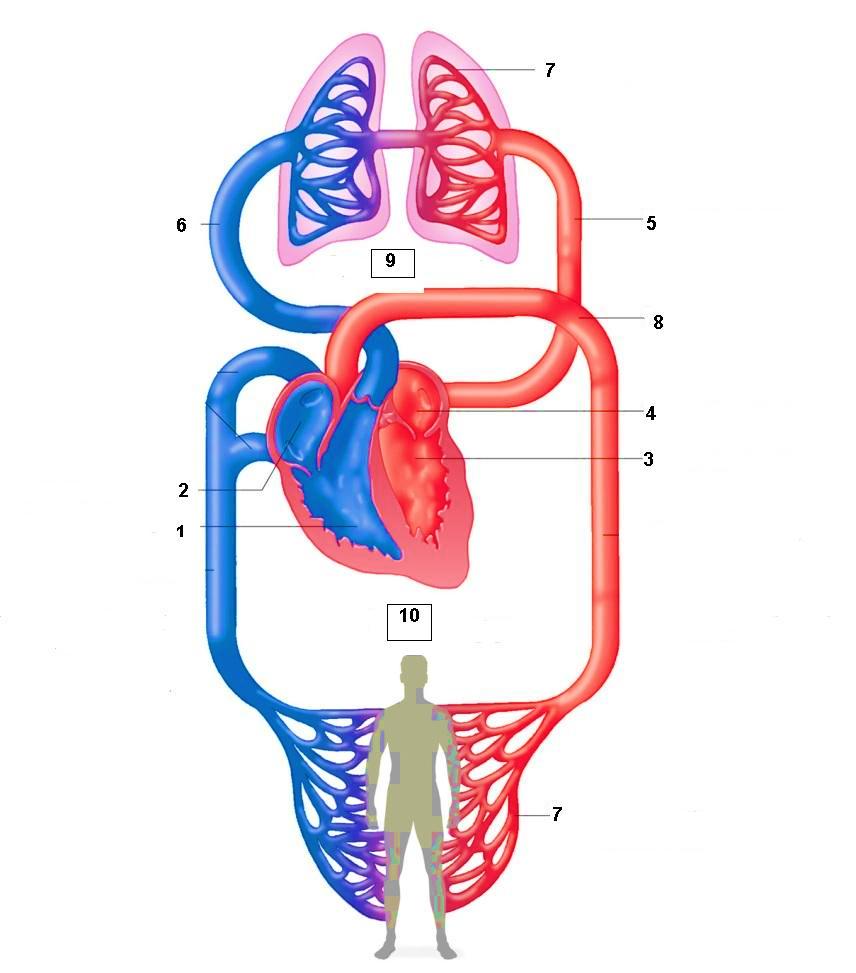  3. Установіть відповідність між назвами вуглеводів і їх характеристиками.Частина V. Роздивіться схему, в якій відображена роль ДНК і і-РНК в біосинтезі білка вазопресину *.* Вазопресин - найбільш простий білок;  гормон гіпофіза, що підвищує кров'яний тиск. Користуючись схемою структури ДНК (1 ланцюг): 1) визначте структуру другого ланцюга ДНК (замість знаків?): 2) вкажіть, за яким принципом ви визначили структуру другого ланцюга ДНК. Користуючись схемою структури і-РНК, яка транслює на синтез вазопресину визначте: 3) скільки в цій і-РНК нуклеотидів і триплетів; 4) чому дорівнює її довжина; 5) які триплети займають в і-РНК 3 і 8 місце; 6) які нуклеотиди займають 5 і 21 місце; 7) скільки видів амінокислот у білку вазопресину; 8) яка амінокислота в вазопресину зустрічається двічі; Дайте коротку відповідь на питання: 9) як називається комбінація з трьох послідовно розташованих нуклеотидів в молекулі нуклеїнової кислоти? 10) Напишіть загальну схему будови нуклеотиду ДНК.ОрганА. Сочовички                                   Е. ПагінБ. Міжклітинники                          Ж. Легеневі мішкиВ. Порожнина тіла                          З. Генеративная почкаГ. Зябра                                            И. ГоловогрудьД. Продихи                                      К. Черевна нервная цепочкаОрганізм1. Рослини2. ТвариниВуглеводА. СахарозаБ. ЛактозаВ. МальтозаГ. ГлюкозаД. КрохмальХарактеристикаСкладається із залишків глюкози і фруктози.  Більше міститься в цукровому буряку. Моносахарид - первинне джерело енергії в клітині.Високомолекулярний полісахарид.  У великих кількостях запасається в бульбах картоплі.Складається з глюкози і галактози.  Джерело енергії для новонароджених ссавців.Складається з двох молекул глюкози.  Входить до складу глікогенПослідовність триплетів в ДНК (2 ланцюгу)ТГТТАТТТТГААГАТТГТЦЦТЦГТГГТПослідовність триплетів в ДНК (2 ланцюгу)Послідовність триплетів в ДНК (2 ланцюгу)?????????Послідовність триплетів в ДНК (2 ланцюгу)123456789Послідовність триплетів в ДНК (2 ланцюгу)Послідовність  триплетів в і-РНКУГУУАУУУУГААГАУУГУЦЦУЦГУГГУПослідовність  триплетів в і-РНКПослідовність амінокислот в білкуПослідовність амінокислот в білкуЦис1Тир2Фен3Глу4Асп5Цис6Про7Арг8Гли9